Asociace Enersol, Ministerstvo životního prostředí Rakouska a Ministerstvo životního prostředí České republiky pořádají ve spolupráci s městem Hollabrunn a HTL Hollabrunn  od 19. dubna 2018 do 20. dubna 201815. MEZINÁRODNÍENERSOL – konferencitýkající se následujících témat:obnovitelné zdroje energie, snižování spotřeby energie, snižování emisíUdálost bude letos poprvé uspořádána v Rakousku, a to za podpory těchto partnerů: Místo konání akcet:	HTL Hollabrunn, A-2020 Hollabrunn, Anton Ehrenfriedstraße 10Plánovaný počet účastníků:                     180 osobNěmecko:		  10 osob (z toho 6 žáků/žákyň) Rakousko:		  82 osob, včetně hostůSlovensko:		  30 osob (z toho 15 žáků/žákyň) Slovinsko:		    4 osoby (z toho 3 žáci/žákyně)Česká republika:	  50 osob (z toho 25 žáků/žákyň)Ubytování: 	Sportovní hotel - hotel pro pořádání seminářů / domov mládeže Hollabrunn,                             Dechant-Pfeiferstrasse 3příjezd 19. 4. 2018 od 09:30 – 10:30 hodJazykem konference je angličtina!  CZ-DE jakož i DE-CZ bude simultánně tlumočena! PROGRAM na 19. 4. 20181. Společný oběd								10:30 – 11:502. Zahajovací ceremoniál (hymna Rakouska, hymna Enersol)			12:00 – 12:30Zdravice zástupců ministerstev, města Hollabrunn a dalších významných hostů 3. Představení zúčastněných týmů 					              12:30 – 12:45	z Německa, Rakouska, Polska, Slovenska, Slovinska a České republiky.     Představení odborné poroty: Předsedkyně: Paní Ing. Zorka Husová (z Ministerstva školství v Praze) a dva členové poroty z Rakouska 4. Prezentace žákovských projektů, I. část					12:45 – 15:305. Konec prvního dne konference						15:306. Kulturní program							         	15:40 – 19:007. Večeře									19:00 – 19:458. Večerní program pro dospělé účastníky konference			20:00 – 22:30	PROGRAM na 20. 4. 2018  9. Snídaně 								      	07:30 – 08:1510. Zahájení, hymna, zdravice hostů 						09:00 – 09:3011. Prezentace žákovských projektů, II. část					09:30 – 12:1012. Pauza									12:10 – 12:3013. Zhodnocení představených projektů odbornou porotou 			12:30 – 12:4514. Závěrečné resumé předsedů odborné poroty 15. Závěrečný ceremoniál (Enesol  hymna, hymna Rakouska)			13:00 – 13:3016. Oběd									13:30 – 14:1517. Ukončení konference							15:00Předpokládaný počet prezentací: Německo: 3, Rakousko: 6,  Slovensko: 8, Slovinsko: 1, Česká republika: 11Každá prezentace je limitována 7 minutami a bude moderována předsedou odborné poroty. Vůdčí osobnosti projektu Enersol si kladou za cíl optimální podporu mladých účastníků konference pro jejich další profesní rozvoj; tato událost má za úkol senzibilizovat žáky a učitele pro témata energetických úspor a ochrany životního prostředí a zvyšovat stávající aktivity a motivovat žáky pro jejich další budoucí projekty.  Dalším cílem tohoto projektu je výměna myšlenek a nápadů na evropské úrovni, aby tak bylo možno tvůrčím způsobem ovlivňovat žáky v oblasti vzdělávání,  a tím posilovat kompetence mládeže v již dříve uváděných cílech. Proevropský aspekt pro všechny zúčastněné je při tomto projektu extrémně důležitý! Vypracovali: 		Ing. Jiří Herodes, předseda Rady partnerů projektu Enersol  			Dipl.-Ing. Wolfgang Bodei, ředitel HTL-Hollabrunn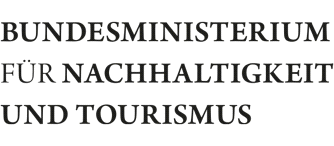 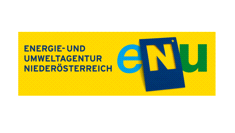 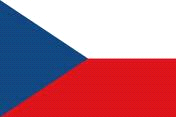 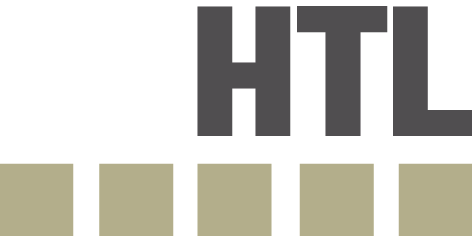 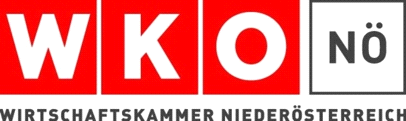 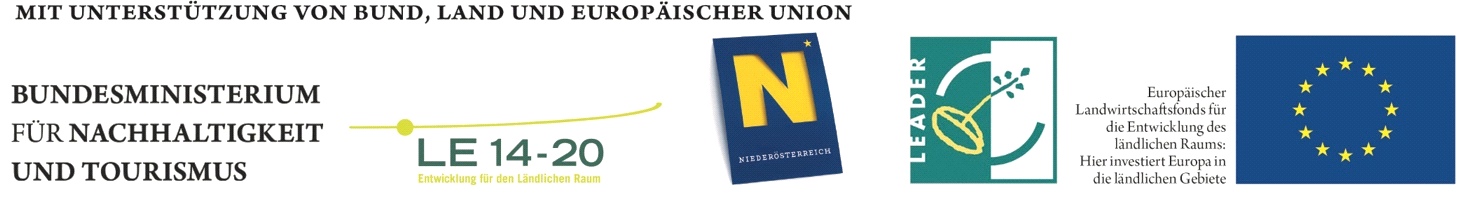 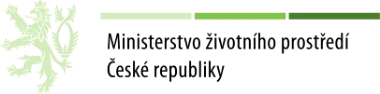 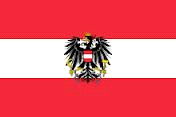 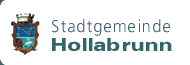 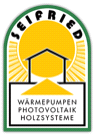 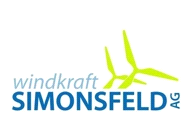 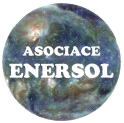 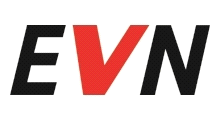 